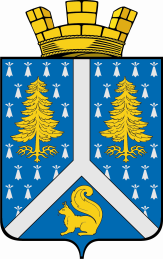 СОБРАНИЕ ДЕПУТАТОВ муниципального образования город тарко-сале 4 СОЗЫВА_____________________________________________________________________________РЕШЕНИЕОб утверждении Порядка организации и проведения общественных обсуждений по проектам, указанным в статье 5.1 Градостроительного кодекса Российской Федерации25 мая 2018 года	г. Тарко-Сале№ 150В соответствии со статьей 28 Федерального закона от 06 октября 2003 года № 131-ФЗ "Об общих принципах организации местного самоуправления в Российской Федерации", статьей 5.1 Градостроительного кодекса Российской Федерации, частью 4 статьи 16 Устава муниципального образования город Тарко-Сале, Собранием депутатов муниципального образования город Тарко-Сале р е ш е н о:1. Утвердить прилагаемый Порядок организации и проведения общественных обсуждений по проектам, указанным в статье 5.1 Градостроительного кодекса Российской Федерации.2. Опубликовать настоящее решение в газете "Северный луч".3. Настоящее решение вступает в силу со дня официального опубликования.4. Контроль за исполнением настоящего решения возложить на председателя Собрания депутатов муниципального образования город Тарко-Сале П.И. Колесникова.Председатель Собрания депутатовмуниципального образования город Тарко-Сале                                                                                                     П.И. КолесниковПриложение к решению Собрания депутатов муниципального образования город Тарко-Салеот 25 мая 2018 года № 150Порядокорганизации и проведения общественных обсуждений по проектам,указанным в статье 5.1 Градостроительного кодекса Российской Федерации (далее – Порядок)I. Цели и сроки общественных обсуждений1.1. В целях соблюдения права человека на благоприятные условия жизнедеятельности, прав и законных интересов правообладателей земельных участков и объектов капитального строительства по проектам генеральных планов, проектам правил землепользования и застройки, проектам планировки территории, проектам межевания территории, проектам правил благоустройства территорий, проектам, предусматривающим внесение изменений в один из указанных утвержденных документов, проектам решений о предоставлении разрешения на условно разрешенный вид использования земельного участка или объекта капитального строительства, проектам решений о предоставлении разрешения на отклонение от предельных параметров разрешенного строительства, реконструкции объектов капитального строительства (далее - проекты) в соответствии с Уставом муниципального образования город Тарко-Сале (далее - муниципальное образование) и настоящим Порядком и с учетом положений Градостроительного кодекса Российской Федерации (далее - ГрК РФ) проводятся общественные обсуждения, за исключением случаев, предусмотренных ГрК РФ и другими федеральными законами.1.2. Срок проведения общественных обсуждений по проектам со дня опубликования оповещения о начале общественных обсуждений до дня опубликования заключения о результатах общественных обсуждений не может быть менее одного месяца и более трех месяцев, за исключением случаев, предусмотренных пунктами 1.3 и 1.4 настоящего раздела.1.3. Срок проведения общественных обсуждений по проекту правил землепользования и застройки составляет не менее двух и не более четырех месяцев со дня опубликования такого проекта. В случае подготовки изменений в правила землепользования и застройки в части внесения изменений в градостроительный регламент, установленный для конкретной территориальной зоны, общественные обсуждения по внесению изменений в правила землепользования и застройки проводятся в границах территориальной зоны, для которой установлен такой градостроительный регламент и в этих случаях срок проведения общественных обсуждений не может быть более чем один месяц.1.4. Срок проведения общественных обсуждений по проекту решения о предоставлении разрешения на условно разрешенный вид использования земельного участка или объекта капитального строительства со дня оповещения жителей муниципального образования об их проведении до дня опубликования заключения о результатах общественных обсуждений не может быть более одного месяца.II. Участники общественных обсуждений2.1. Участниками общественных обсуждений по проектам генеральных планов, проектам правил землепользования и застройки, проектам планировки территории, проектам межевания территории, проектам правил благоустройства территорий, проектам, предусматривающим внесение изменений в один из указанных утвержденных документов, являются граждане, постоянно проживающие на территории, в отношении которой подготовлены данные проекты, правообладатели находящихся в границах этой территории земельных участков и (или) расположенных на них объектов капитального строительства, а также правообладатели помещений, являющихся частью указанных объектов капитального строительства.2.2. Участниками общественных обсуждений по проектам решений о предоставлении разрешения на условно разрешенный вид использования земельного участка или объекта капитального строительства, проектам решений о предоставлении разрешения на отклонение от предельных параметров разрешенного строительства, реконструкции объектов капитального строительства являются граждане, постоянно проживающие в пределах территориальной зоны, в границах которой расположен земельный участок или объект капитального строительства, в отношении которых подготовлены данные проекты, правообладатели находящихся в границах этой территориальной зоны земельных участков и (или) расположенных на них объектов капитального строительства, граждане, постоянно проживающие в границах земельных участков, прилегающих к земельному участку, в отношении которого подготовлены данные проекты, правообладатели таких земельных участков или расположенных на них объектов капитального строительства, правообладатели помещений, являющихся частью объекта капитального строительства, в отношении которого подготовлены данные проекты, а в случае, предусмотренном частью 3 статьи 39 ГрК РФ, также правообладатели земельных участков и объектов капитального строительства, подверженных риску негативного воздействия на окружающую среду в результате реализации данных проектов.III. Процедура проведения общественных обсуждений3.1. Процедура проведения общественных обсуждений состоит из следующих этапов:3.1.1. Оповещение о начале общественных обсуждений.3.1.2. Размещение проекта, подлежащего рассмотрению на общественных обсуждениях, и информационных материалов к нему на официальном сайте Собрания депутатов города Тарко-Сале в информационно-телекоммуникационной сети "Интернет" (далее - официальный сайт) и (или) в государственной или муниципальной информационной системе, обеспечивающей проведение общественных обсуждений с использованием информационно-телекоммуникационной сети "Интернет" (далее - сеть "Интернет"), либо на региональном портале государственных и муниципальных услуг (далее - информационные системы) и открытие экспозиции или экспозиций такого проекта.3.1.3. Проведение экспозиции или экспозиций проекта, подлежащего рассмотрению на общественных обсуждениях.3.1.4. Подготовка и оформление протокола общественных обсуждений.3.1.5. Подготовка и опубликование заключения о результатах общественных обсуждений.IV. Оповещение о начале общественных обсуждений4.1. Оповещение о начале общественных обсуждений должно содержать:4.1.1. Информацию о проекте, подлежащем рассмотрению на общественных обсуждениях, и перечень информационных материалов к такому проекту.4.1.2. Информацию о порядке и сроках проведения общественных обсуждений по проекту, подлежащему рассмотрению на общественных обсуждениях.4.1.3. Информацию о месте, дате открытия экспозиции или экспозиций проекта, подлежащего рассмотрению на общественных обсуждениях, о сроках проведения экспозиции или экспозиций такого проекта, о днях и часах, в которые возможно посещение указанных экспозиции или экспозиций.4.1.4. Информацию о порядке, сроке и форме внесения участниками общественных обсуждений предложений и замечаний, касающихся проекта, подлежащего рассмотрению на общественных обсуждениях.4.1.5. Информацию об официальном сайте, на котором будут размещены проект, подлежащий рассмотрению на общественных обсуждениях, и информационные материалы к нему, или информационных системах, в которых будут размещены такой проект и информационные материалы к нему, с использованием которых будут проводиться общественные обсуждения.4.2. Оповещение о начале общественных обсуждений:4.2.1. Не позднее чем за семь дней до дня размещения на официальном сайте или в информационных системах проекта, подлежащего рассмотрению на общественных обсуждениях, подлежит опубликованию в районной газете "Северный луч".4.2.2. Распространяется на информационных стендах, оборудованных в здании Администрации муниципального образования Пуровский район, в местах массового скопления граждан и в иных местах, расположенных на территории, в отношении которой подготовлены соответствующие проекты, и (или) в границах территориальных зон и (или) земельных участков, указанных в пункте 2.2 раздела II Порядка (далее - территория, в пределах которой проводятся общественные обсуждения), иными способами, обеспечивающими доступ участников общественных обсуждений к указанной информации.4.3. В течение всего периода размещения в соответствии с подпунктом 3.1.2 раздела III Порядка проекта, подлежащего рассмотрению на общественных обсуждениях, и информационных материалов к нему проводятся экспозиция или экспозиции такого проекта. В ходе работы экспозиции должны быть организованы консультирование посетителей экспозиции, распространение информационных материалов о проекте, подлежащем рассмотрению на общественных обсуждениях. Консультирование посетителей экспозиции осуществляется представителями Администрации муниципального образования Пуровский район или созданного Администрацией муниципального образования Пуровский район коллегиального совещательного органа (далее - организатор общественных обсуждений) и (или) разработчика проекта, подлежащего рассмотрению на общественных обсуждениях.V. Внесение предложений и замечаний5.1. В период размещения в соответствии с подпунктом 3.1.2 раздела III Порядка проекта, подлежащего рассмотрению на общественных обсуждениях, и информационных материалов к нему и проведения экспозиции или экспозиций такого проекта участники общественных обсуждений, прошедшие в соответствии с пунктами 6.1 и 6.2 раздела VI Порядка идентификацию, имеют право вносить предложения и замечания, касающиеся такого проекта:5.1.1. Посредством официального сайта или информационных систем;5.1.2. В письменной форме в адрес организатора общественных обсуждений;5.1.3. Посредством записи в книге (журнале) учета посетителей экспозиции проекта, подлежащего рассмотрению на общественных обсуждениях.5.2. Предложения и замечания, внесенные в соответствии с пунктом 5.1 настоящего раздела, подлежат регистрации, а также обязательному рассмотрению организатором общественных обсуждений, за исключением случая, предусмотренного пунктом 7.1 раздела VII Порядка.VI. Идентификация участников общественных обсуждений6.1. Участники общественных обсуждений в целях идентификации представляют сведения о себе (фамилию, имя, отчество (при наличии), дату рождения, адрес места жительства (регистрации) - для физических лиц; наименование, основной государственный регистрационный номер, место нахождения и адрес - для юридических лиц) с приложением документов, подтверждающих такие сведения.6.2. Участники общественных обсуждений, являющиеся правообладателями соответствующих земельных участков и (или) расположенных на них объектов капитального строительства и (или) помещений, являющихся частью указанных объектов капитального строительства, также представляют сведения соответственно о таких земельных участках, объектах капитального строительства, помещениях, являющихся частью указанных объектов капитального строительства, из Единого государственного реестра недвижимости и иные документы, устанавливающие или удостоверяющие их права на такие земельные участки, объекты капитального строительства, помещения, являющиеся частью указанных объектов капитального строительства.6.3. Не требуется представление указанных в пунктах 6.1 и 6.2 настоящего раздела документов, подтверждающих сведения об участниках общественных обсуждений (фамилию, имя, отчество (при наличии), дату рождения, адрес места жительства (регистрации) - для физических лиц; наименование, основной государственный регистрационный номер, место нахождения и адрес - для юридических лиц), если данными лицами вносятся предложения и замечания, касающиеся проекта, подлежащего рассмотрению на общественных обсуждениях, посредством официального сайта или информационных систем (при условии, что эти сведения содержатся на официальном сайте или в информационных системах). При этом для подтверждения сведений, указанных в пунктах 6.1 и 6.2 настоящего раздела, может использоваться единая система идентификации и аутентификации.6.4. Обработка персональных данных участников общественных обсуждений осуществляется с учетом требований, установленных Федеральным законом от 27 июля 2006 года № 152-ФЗ "О персональных данных".VII. Оставление предложений и замечаний без рассмотрения7.1. Предложения и замечания, внесенные в соответствии с пунктом 5.1 раздела V Порядка, не рассматриваются в случае выявления факта представления участником общественных обсуждений недостоверных сведений.VIII. Обеспечение равного доступа к проекту8.1. Организатором общественных обсуждений обеспечивается равный доступ к проекту, подлежащему рассмотрению на общественных обсуждениях, всех участников общественных обсуждений (в том числе путем предоставления при проведении общественных обсуждений доступа к официальному сайту, информационным системам в многофункциональных центрах предоставления государственных и муниципальных услуг и (или) помещениях Администрации муниципального образования Пуровский район, подведомственных им организаций).IX. Требования к официальному сайту и (или) информационным системам9.1. Официальный сайт и (или) информационные системы должны обеспечивать возможность:9.1.1. Проверки участниками общественных обсуждений полноты и достоверности отражения на официальном сайте и (или) в информационных системах внесенных ими предложений и замечаний.9.1.2. Представления информации о результатах общественных обсуждений, количестве участников общественных обсуждений.X. Протокол общественных обсуждений10.1. Организатор общественных обсуждений в течение 10 дней после окончания общественных обсуждений подготавливает и оформляет протокол общественных обсуждений, в котором указываются:10.1.1 Дата оформления протокола общественных обсуждений.10.1.2. Информация об организаторе общественных обсуждений.10.1.3. Информация, содержащаяся в опубликованном оповещении о начале общественных обсуждений, дата и источник его опубликования.10.1.4. Информация о сроке, в течение которого принимались предложения и замечания участников общественных обсуждений, о территории, в пределах которой проводятся общественные обсуждения.10.1.5. Все предложения и замечания участников общественных обсуждений с разделением на предложения и замечания граждан, являющихся участниками общественных обсуждений и постоянно проживающих на территории, в пределах которой проводятся общественные обсуждения, и предложения и замечания иных участников общественных обсуждений.10.2. К протоколу общественных обсуждений прилагается перечень принявших участие в рассмотрении проекта участников общественных обсуждений, включающий в себя сведения об участниках общественных обсуждений (фамилию, имя, отчество (при наличии), дату рождения, адрес места жительства (регистрации) - для физических лиц; наименование, основной государственный регистрационный номер, место нахождения и адрес - для юридических лиц).10.3. Участник общественных обсуждений, который внес предложения и замечания, касающиеся проекта, рассмотренного на общественных обсуждениях, имеет право получить выписку из протокола общественных обсуждений, содержащую внесенные этим участником предложения и замечания.XI. Заключение о результатах общественных обсуждений11.1. На основании протокола общественных обсуждений в срок не позднее 15 дней с момента окончания общественных обсуждений организатор общественных обсуждений осуществляет подготовку заключения о результатах общественных обсуждений.11.2. В заключении о результатах общественных обсуждений должны быть указаны:11.2.1. Дата оформления заключения о результатах общественных обсуждений.11.2.2. Наименование проекта, рассмотренного на общественных обсуждениях, сведения о количестве участников общественных обсуждений, которые приняли участие в общественных обсуждениях.11.2.3. Реквизиты протокола общественных обсуждений, на основании которого подготовлено заключение о результатах общественных обсуждений.11.2.4. Содержание внесенных предложений и замечаний участников общественных обсуждений с разделением на предложения и замечания граждан, являющихся участниками общественных обсуждений и постоянно проживающих на территории, в пределах которой проводятся общественные обсуждения, и предложения и замечания иных участников общественных обсуждений. В случае внесения несколькими участниками общественных обсуждений одинаковых предложений и замечаний допускается обобщение таких предложений и замечаний.11.2.5. Аргументированные рекомендации организатора общественных обсуждений о целесообразности или нецелесообразности учета внесенных участниками общественных обсуждений предложений и замечаний и выводы по результатам общественных обсуждений.11.3. Заключение о результатах общественных обсуждений подлежит опубликованию в районной газете "Северный луч" и размещается на официальном сайте и (или) в информационных системах не позднее 5 дней со дня подписания.